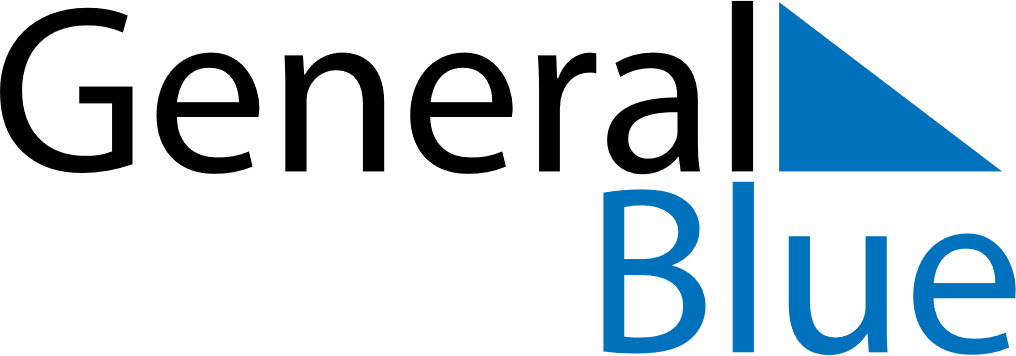 2023 – Q2Svalbard and Jan Mayen   2023 – Q2Svalbard and Jan Mayen   2023 – Q2Svalbard and Jan Mayen   2023 – Q2Svalbard and Jan Mayen   2023 – Q2Svalbard and Jan Mayen   2023 – Q2Svalbard and Jan Mayen   AprilSundayMondayTuesdayWednesdayThursdayFridaySaturdayApril1April2345678April9101112131415April16171819202122April23242526272829April30MaySundayMondayTuesdayWednesdayThursdayFridaySaturdayMay123456May78910111213May14151617181920May21222324252627May28293031MayJuneSundayMondayTuesdayWednesdayThursdayFridaySaturdayJune123June45678910June11121314151617June18192021222324June252627282930JuneApr 2: Palm SundayMay 18: Ascension DayApr 6: Maundy ThursdayMay 28: PentecostApr 7: Good FridayMay 29: Whit MondayApr 8: Easter SaturdayJun 23: Midsummar EveApr 9: Easter SundayApr 10: Easter MondayMay 1: Labour DayMay 8: Liberation DayMay 17: Constitution Day